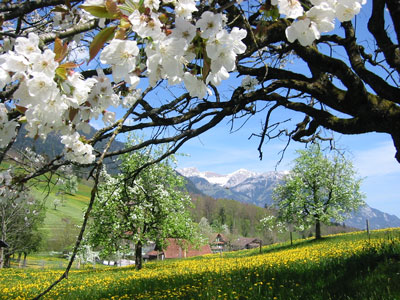 Ročník 2010Vydání  2.                                                        2.Zdravíme všechny své občany a občánky.Letošní jaro je ve znamení velkých pracovních akcí.Výstavba rychlostní komunikace R614.5.2010  bude zahájena výstavba úseku Lubenec – Bošov  rychlostní komunikace R6 v obci Bošov slavnostním výkopem.Výstavba 2 větrných elektrárenV měsíci květnu budou zahájeny přípravné práce na výstavbě 2 větrnýchelektráren v k.ú. Vrbice. Bude se jednat o zhotovení přístupové cestyk místu, kde budou větrné elektrárny postaveny. Tímto bychom rádi občany upozornili na větší provoz v obci Vrbice a Bošov.Majitele pozemků, které přímo sousedí s pozemky, na kterých se bude pracovat, tak prosíme o shovívavost, práce potrvají zhruba 3 týdny.Výstavba nové sítě veřejného osvětlení ve spodní části obce VrbiceV průběhu měsíce května budou zahájeny práce na výstavbě nové sítěveřejného osvětlení ve spodní části obce Vrbice. Je to poslední část, která dosud nebyla řádně osvětlena. Touto výstavbou bude dokončeno kompletníosvětlení obce Vrbice. Na výstavbu nové sítě veřejného osvětlení Obec Vrbicezažádala o finanční podporu Krajský úřad Karlovarského kraje K.Vary. Byla nám schválena dotace ve výši 160 000,- Kč což je zhruba 50 % celkové cenytéto akce. Cyklostezka – Vrbice – Bošov
Důležitou informací pro cyklisty je zpráva, že obcemi Vrbice a Bošov vede cyklostezka. Obec Vrbice vyšla vstříc cyklistům a vybudovala tak místopro  odpočinek – altánek s posezením u rybníka za 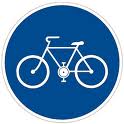                                                                   3.Dostavba altánu pro mládežJak jste si jistě všimli, tak u rybníka za místní prodejnou je téměř dokončenaltán pro mládež, ale může  sloužit i jako místo pro odpočinek cyklistům.Do altánu budou ještě umístěny lavice a stůl z masivního dřeva. ============================================================                                        O Z N Á M E N ÍVolby do Sněmovny Parlamentu ČRVolby se konají ve dnech  : Pátek    28.5.2010 – 14,00 hod do 22,00 hod.                                                  Sobota 29.5.2010 – 08,00 hod do 14,00 hod.Volební okrsek č. 1.   Pro obce Vrbice, Bošov, SkřípováSídlo Volebního okrsku :  Budova Obecního úřad Vrbice – Vrbice 45                             !!!!!!   U P O Z O R N Ě N Í  !!!!!!UPOZORŇUJEME OBČANY, ŽE SE BLÍŽÍ 30.6. KDY KAŽDÝ OBČAN MUSÍ MÍTUHRAZENO ALESPOŇ  ½ POPLATKU  TKO (popelnice).POKUD NEBUDE ÚHRADA PROVEDENA – A NALEPENA NOVÁ ZNÁMKA (zelená barva) NA POPELOVOU NÁDOBU NEBUDE TATO POPELOVÁ NÁDOBAOD 1.7. 2010 VYVÁŽENA!!!!ROVNĚŽ PŘIPOMÍNÁME ÚHRADU POPLATKU ZE PSA ZA ROK 2010 Podle novely zákona o poplatcích budou každých 90 dnů po splatnosti tytopoplatky penalizovány.=/=/=/=/=/=/=/=/=/=/=/=/=/=/=/=/=/=/=/=/=/=/=/=/=/=/=/=/=/=/=/=/=/=/=                                            DĚTSKÉ KOUTKYDalší z řady upozornění se týká „dětských koutků“ v našich obcích.Houpačky a další vybavení dětských koutků je pro naše nejmenší s váhou do 30 kg!!! Prosíme tímto dospělé, aby se na houpačkách a skluzavkách nehoupali,neklouzali a jiným způsobem je nepoužívali. Byli bychom rádi, kdyby  vybavení vydrželo co nejdéle, a hlavně aby sloužilo těm nemenším                                                                  4.OZNÁMENÍ – POZVÁNÍ – INFORMACE   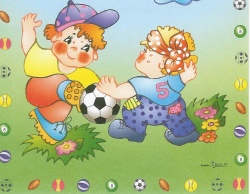 DEN DĚTÍ VE VRBICI :  Zastupitelé oznamují, že den dětí ve Vrbici seBude konat :  v sobotu  5.6.2010Sraz pro děti a dospělé jako každým rokem  na fotbalovém hřištiVe Vrbici v 9,30 hod   začátek dne dětí  bude v 10,00 hod.Pro děti bude připravena   CESTA POHÁDKOVÝM LESEMNa hřišti pak odpoledne plné soutěží, jako každým rokem budepro děti nakoupeno mnoho hezkých odměn a připraveno občerstvení- grilované klobásy, buřty, kuřecí křídla- limonády, čaj, - sladkosti, koláče aj.-pro dospělé   - pivo, káva                            SRDEČNĚ  VÁS  VŠECHNY ZVEME      ;;;;;;;;;;;;;;;;;;;;;;;;;;;;;;;;;;;;;;;;;;;;;;;;;;;;;;;;;;;;;;;;;;;;;;;;;;;;;;;;;;;;;;;;;;;;;;;;;;;;;;;;;;;;;;;;;;;;;Další akce plánované na letošní léto budou vždy oznámeny sms portálema plakáty.§§§§§§§§§§§§§§§§§§§§§§§§§§§§§§§§§§§§§§§§§§§§§§§§§§§§§§§§§§§§§§§§Z historie obce z obecní kroniky:Rok 1949Pětiletý plán:  Rokem 1949 nastoupila naše výroba a zemědělství k plánované práci v pětiletém plánu,V zemědělství se plánování projevilo prakticky ve smlouvách, jež zemědělci uzavírají s hospodářským družstvem. Smlouvy v zdejší obci byly podepsány všemi zemědělci.V jarních měsících 1949 uhynula téměř veškerá drůbež v zdejší obci morem. Předpisy proto nemohly býti splněny.                                                              5.Úroda obilovin v tomto roce byla dobrá. Kontingenty byly splněny na 80 %. V bramborách splnila obec smlouvy průměrně na 60%.Novým předsedou MNV stal se v říjnu 1949 Karel Bystřický, rolník ve Vrbicič. 2. Zemědělským referentem jest Václav Mára, rolník z Vrbice, zásobovacím referentem Antonín Randa, rolník z Bošova.V tomto roce sešlo se občanstvo několikrát, aby oslavilo významná výročí.Vedle oslav revoluce květnové a 28. Října bylo to zejména výročí 70. narozenin generalissima I.V. Stalina, jež bylo oslaveno dne 21.prosince za účasti všeho občanstva.V tomto roce bylo jaro i léto velmi teplé. Srážky v zdejším kraji byly vydatné zejména v květnu a srpnu. Podzim byl celkem suchý, zima začala velmi záhy. Mrazy byly již v říjnu a listopadu. Sněhu napadlo velmi málo.%%%%%%%%%%%%%%%%%%%%%%%%%%%%%%%%%%%%%%%%%%%%Tolik z obecní kroniky.Jako již pokaždé i tentokrát přikládáme pár receptů a inzerci.Věříme, že jsme Vás dnešním občasníkem potěšili a i tentokrát připomínáme, že pokud budete mít zájem zveřejnit Váš příspěvek, nebo inzerát, rádi Vám vyhovíme.Přejeme Vám krásné jarní dny plné pohody.                                                                     Vaši zastupitelé